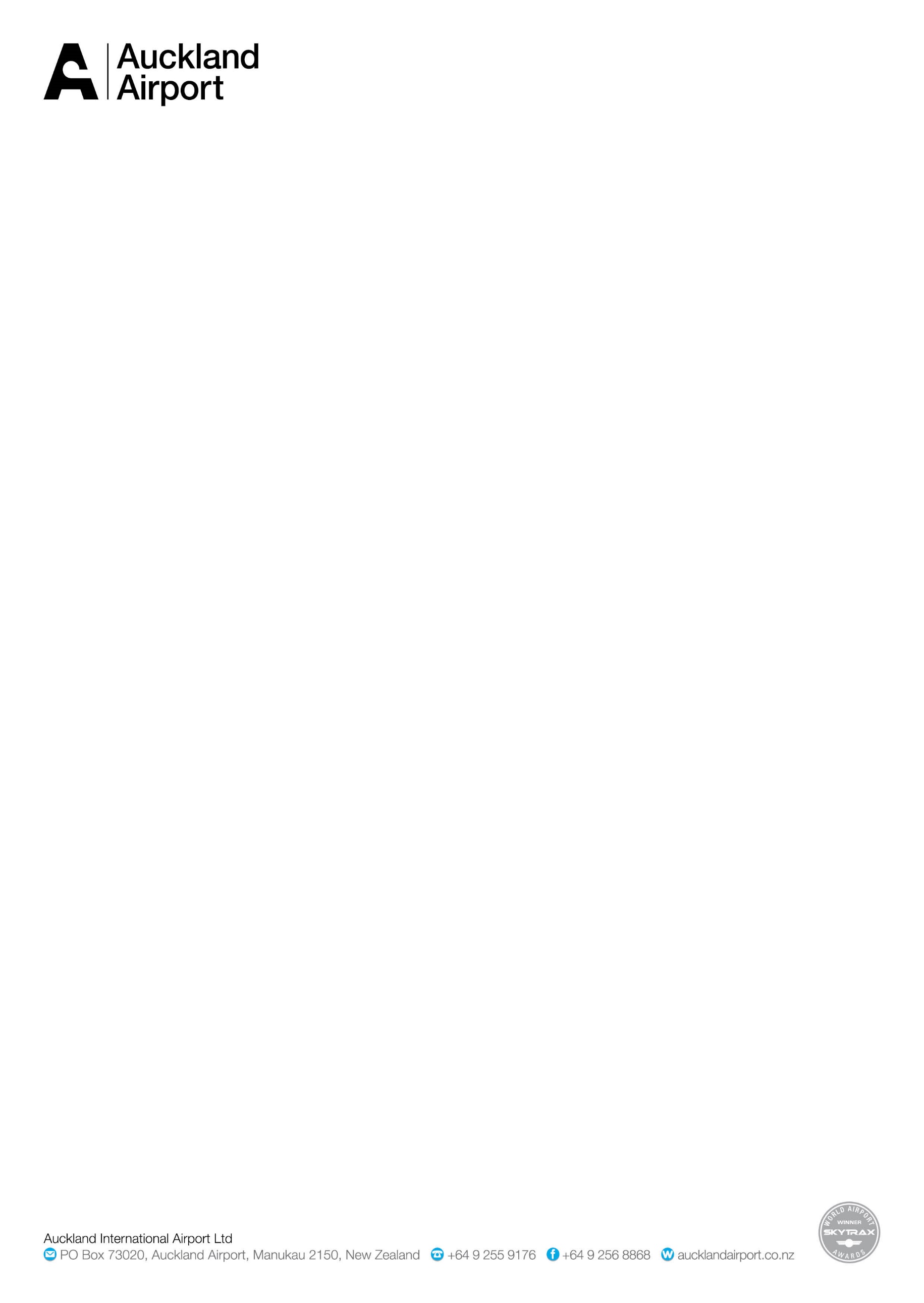 Crane / Temporary Structure Application Form Part A:PART B:For additional information, contact AIAL Airfield Operations Team on (09) 256 8990 or via email aot@aucklandairport.co.nz1. Crane / Structure Location (attach map separately)Address: 	 Latitude: 	 Longitude: 	 MGA Coordinates: 	 2. Crane / Structure Details 	2. Crane / Structure Details 	Structure Description: 	 E.g. Crane, Mast, etc. Is the crane lit and painted? 	 Structure Description: 	 E.g. Crane, Mast, etc. Is the crane lit and painted? 	 Company: 	 Contact Name: 	 Contact Number: (Office) (Mobile)Operating Height:             (Feet/Metres)              (AGL/AMSL)Ground RL at Site: 	 Operating Dates and Times: 	 Time Required to Lower Remove Structure:  	 Are direct communications available with the crane / structure operator?  Yes Are direct communications available with the crane / structure operator?  Yes  No Contact Name: 	 Mobile: 	 3. Builder Details Company: 	 Contact Name: Contact Number: 	(         )  Office Mobile Maximum Building Height: 	 4. Declaration 4. Declaration 4. Declaration I 	 	of 	 	  	Name of applicant 	 	Company 	 declare that the above information is correct and that all the drawings submitted with this application are accurate representations of the project. Business Address: 	 I 	 	of 	 	  	Name of applicant 	 	Company 	 declare that the above information is correct and that all the drawings submitted with this application are accurate representations of the project. Business Address: 	 I 	 	of 	 	  	Name of applicant 	 	Company 	 declare that the above information is correct and that all the drawings submitted with this application are accurate representations of the project. Business Address: 	 Applicant Signature: 	 Applicant Signature: 	 Date: 	 	/ 	/ Witness Name: 	 Witness Signature: 	 Witness Signature: 	 Auckland Airport Use Only Ref Number: 	 Ref Number: 	  Approved   Denied Cancelled  Approved   Denied Cancelled Maximum Proposed Structure Height: 	 Maximum Proposed Structure Height: 	 Maximum RL Permitted (OLS) at Site: 	 Maximum RL Permitted (OLS) at Site: 	 Maximum RL Permitted (OLS) at Site: 	 OLS Infringement:  *Yes  	  No OLS Infringement:  *Yes  	  No Assumed Ground RL: 	 Assumed Ground RL: 	 Assumed Ground RL: 	 NOTAM Action:  Yes (Attach) 	 No NOTAM Action:  Yes (Attach) 	 No Maximum Approved Structure Height: 	 Maximum Approved Structure Height: 	 Maximum Approved Structure Height: 	 Advice To:  AIA  ATC  CAAAdvice To:  AIA  ATC  CAAAdvice To:  AIA  ATC  CAAAdvice To:  AIA  ATC  CAAAdvice To:  AIA  ATC  CAAOperating Restrictions or Arrangements: 	 Operating Restrictions or Arrangements: 	 Operating Restrictions or Arrangements: 	 Operating Restrictions or Arrangements: 	 Operating Restrictions or Arrangements: 	 Assessed By: 	 Assessed By: 	 Assessed By: 	 Assessed By: 	 Date: 	 	/ 	/ Witnessed By: 	 Witnessed By: 	 Witnessed By: 	 Witnessed By: 	 Date: 	 	/ 	/ The information contained in this form is to be used for the purpose of airport operations and management. Information may be disclosed to government agencies or other parties if required by law or necessary for the purpose of continued operations or administration. The information contained in this form is to be used for the purpose of airport operations and management. Information may be disclosed to government agencies or other parties if required by law or necessary for the purpose of continued operations or administration. The information contained in this form is to be used for the purpose of airport operations and management. Information may be disclosed to government agencies or other parties if required by law or necessary for the purpose of continued operations or administration. The information contained in this form is to be used for the purpose of airport operations and management. Information may be disclosed to government agencies or other parties if required by law or necessary for the purpose of continued operations or administration. The information contained in this form is to be used for the purpose of airport operations and management. Information may be disclosed to government agencies or other parties if required by law or necessary for the purpose of continued operations or administration. 